EN EL CUADERNO: FECHA _____________________TITULO: RANGOS, SUBTOTALES, REFERENCIAS, TABLAS DINAMICAS, FORMATO CONDICIONAL Y VALIDACIÓN DE DATOS. En esta sección de clase vamos a adquirir competencias en el manejo de información, a través de la hoja de cálculo.DIGITEMOS EN EXCEL Cada hoja tiene su respectivo nombreNOMBRE DE RANGOS 1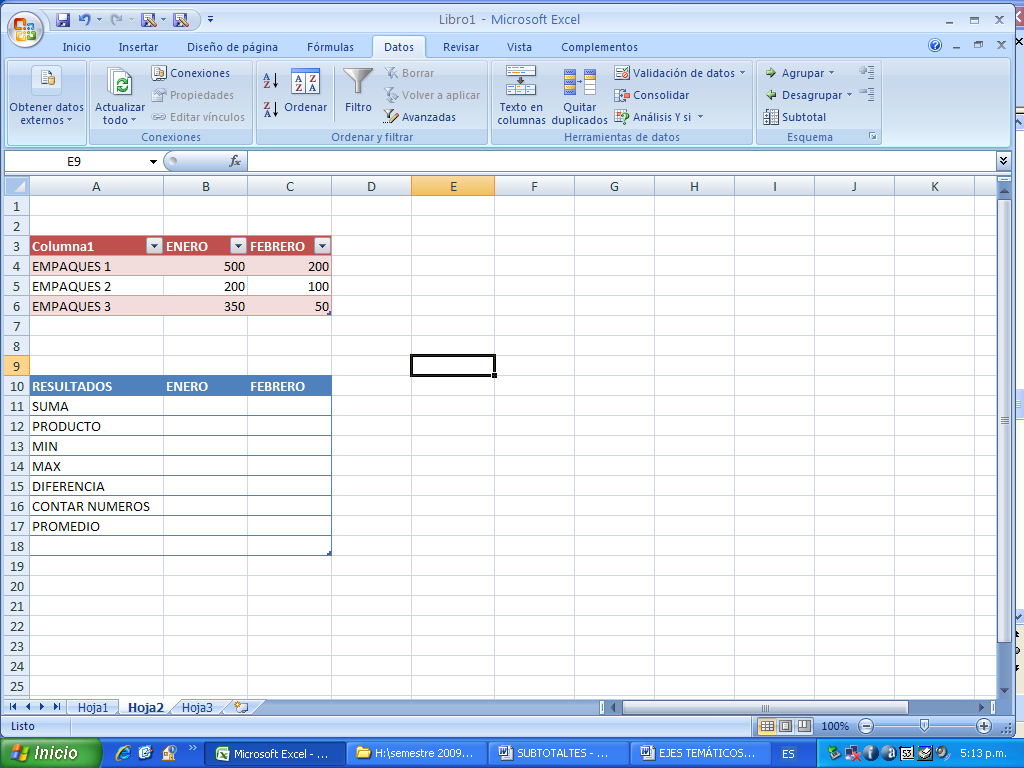 SUBTOTALESDigitar 6 datos más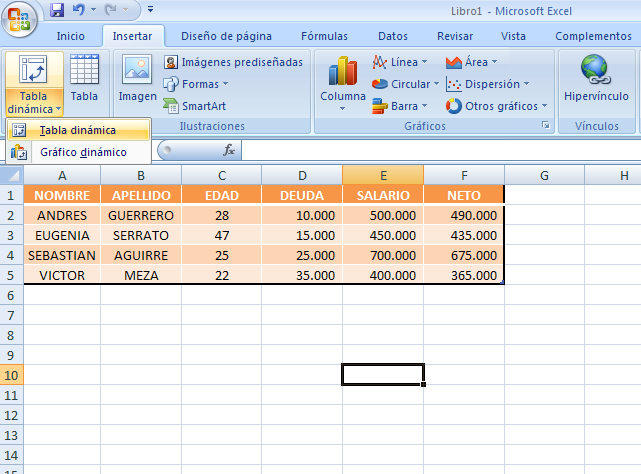 REF RELATIVAS Y ABSOLUTAS 1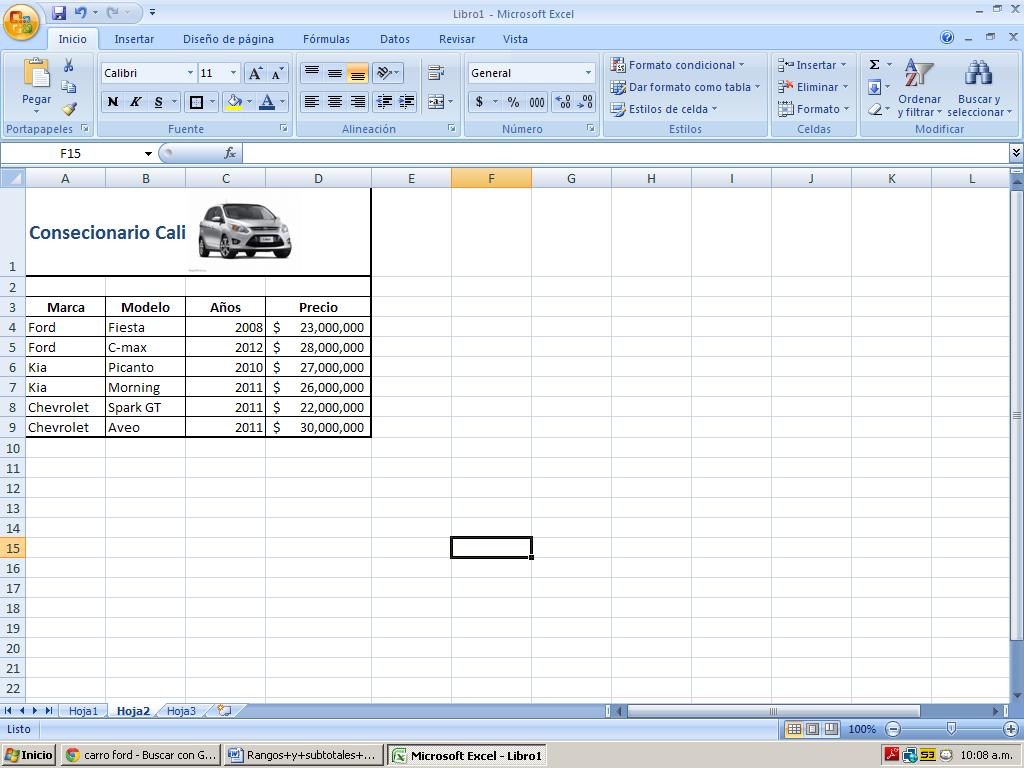 REF RELATIVAS Y ABSOLUTAS 2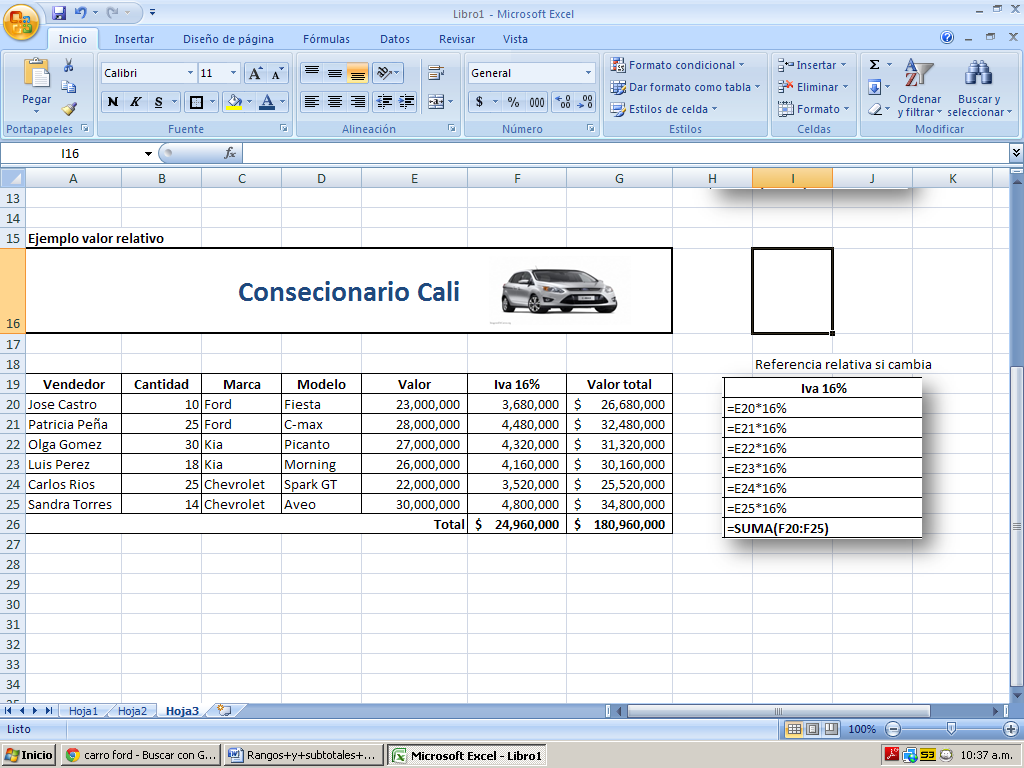 TABLA DINAMICA 1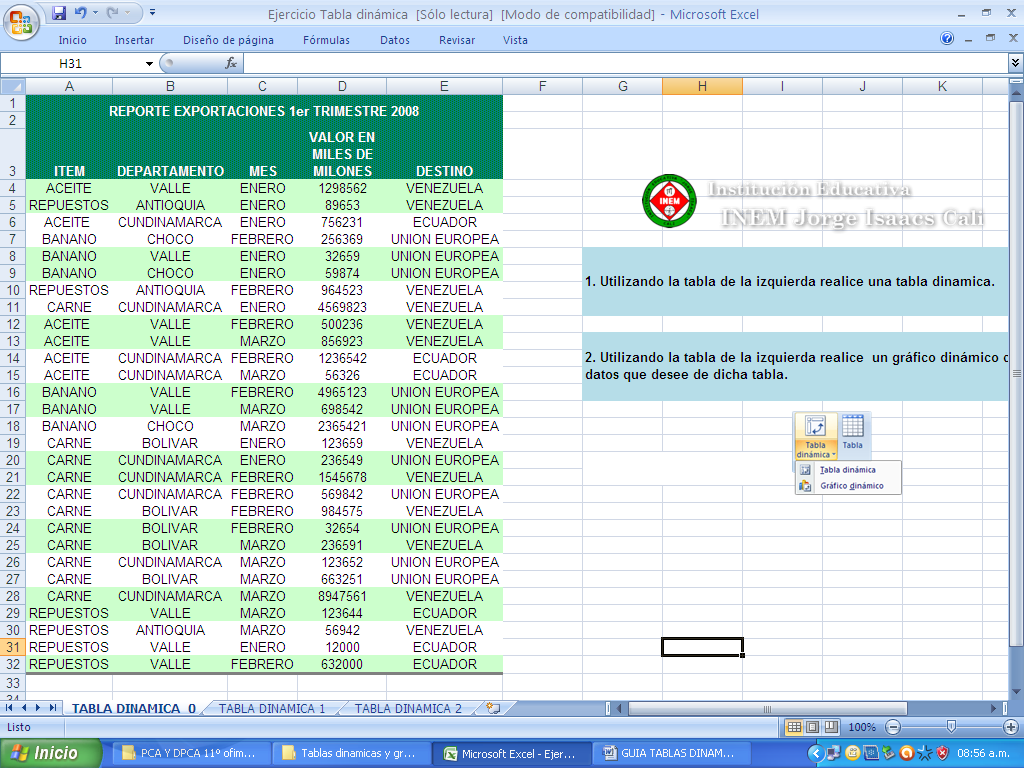 TABLA DINAMICA 2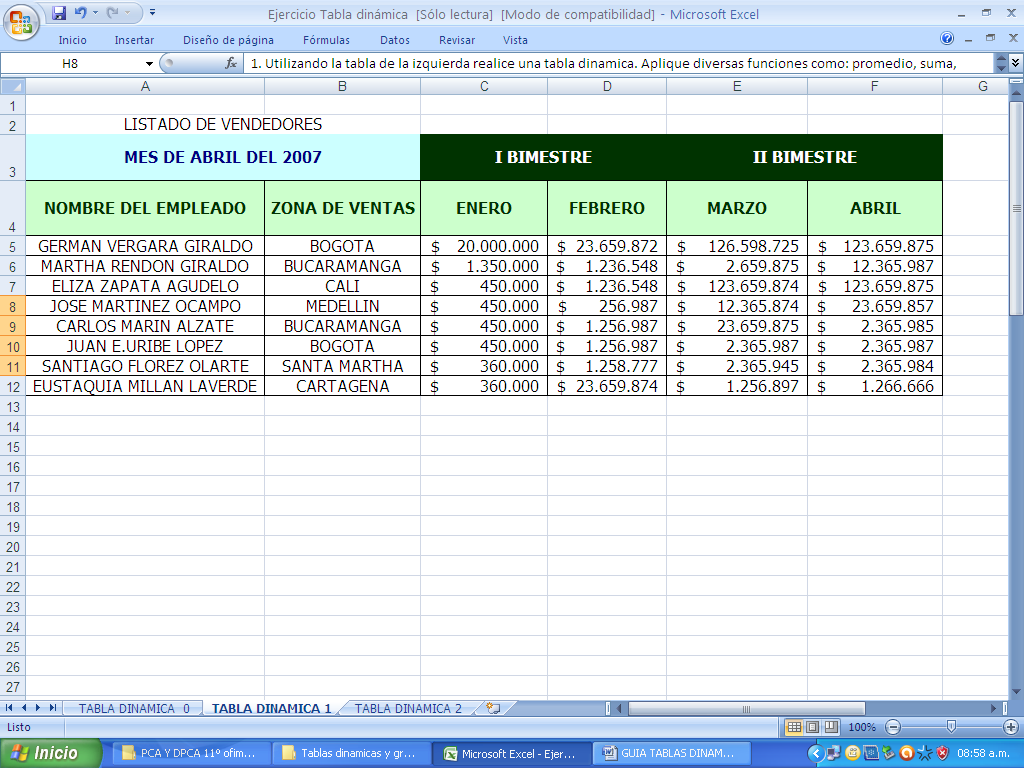 TABLA DINAMICA 3FORMATO CONDICIONAL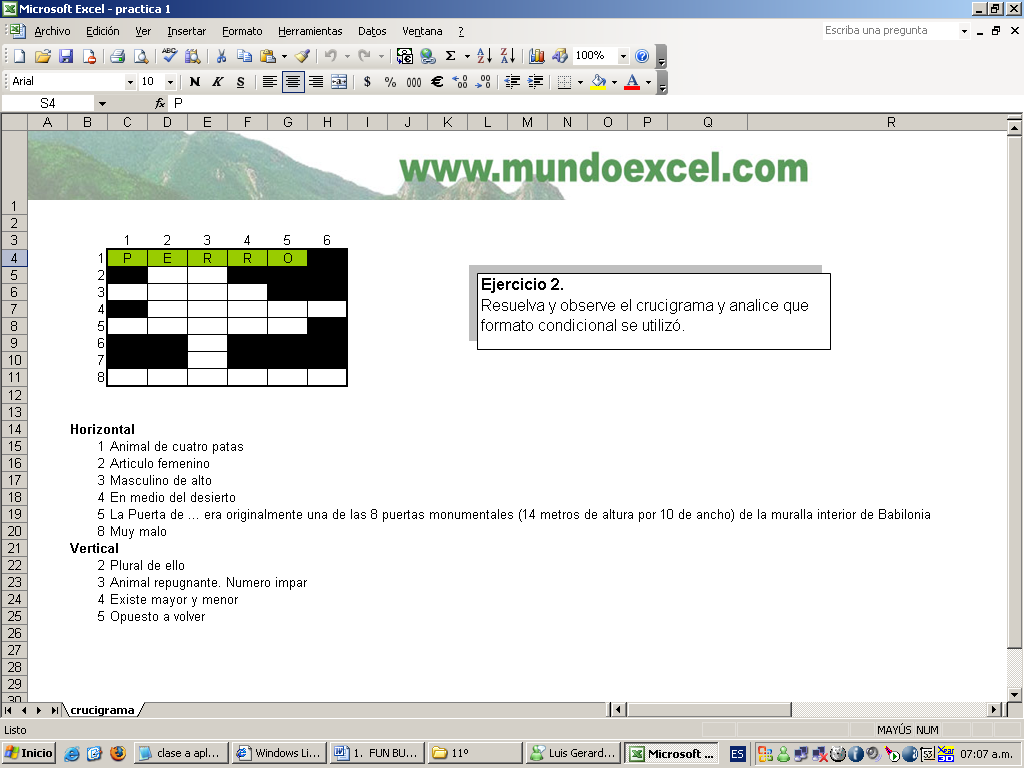 VALIDACIÓN DE DATOS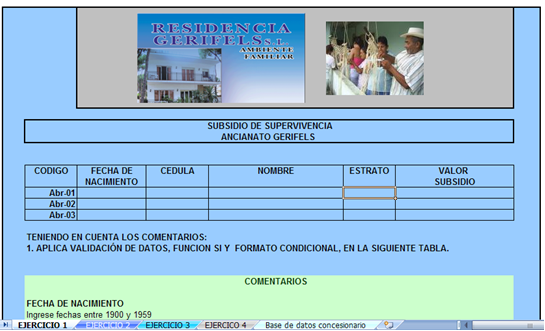 AÑOMESZONAVENTA2004ENEROZONA A $          612.400 2004ENEROZONA B $          610.055 2004FEBREROZONA A $       1.222.455 2004FEBREROZONA B $       1.125.100 2004MARZOZONA A $       1.117.300 2004MARZOZONA B $       2.242.400 2004ABRILZONA A $          666.395 2004ABRILZONA B $          789.562 2004MAYOZONA A $      36.554.936 2004MAYOZONA B $          256.453 2004JUNIOZONA A $          593.143 2004JUNIOZONA B $       9.664.551 2004JULIOZONA A $      45.416.544 2004JULIOZONA B $          145.402 2004AGOSTOZONA A $          257.812 2004AGOSTOZONA B $       2.454.363 2004SEPTIEMBREZONA A $       2.674.433 2004SEPTIEMBREZONA B $          952.443 2004OCTUBREZONA A $          256.434 2004OCTUBREZONA B $            98.744 2004NOVIEMBREZONA A $          584.652 2004NOVIEMBREZONA B $       1.236.543 2004DICIEMBREZONA A $          321.456 2004DICIEMBREZONA B $          987.456 2005ENEROZONA A $          612.400 2005ENEROZONA B $          610.055 2005FEBREROZONA A $       1.222.455 2005FEBREROZONA B $       1.125.100 2005MARZOZONA A $       1.117.300 2005MARZOZONA B $       2.242.400 